９月９日（金）に、これまで総合的な学習の時間で取り組んできたSDGｓマップの作製に向けての府中町ＳＤＧｓ探訪を実施しました。SDGsを意識しながら歩いた府中町は、皆さんの目にどのように映ったでしょうか？「もっとできるな府中町」と感じた人もいれば、「こんなにSDGｓにあふれているんだ」と感じた人もいると思います。また、事業所にインタビューをしていく中で、インターネット検索だけでは知ることができなかった情報もあったと思います。この探訪で感じたことを皆さんらしくまとめ、最高のプレゼンを目指してください。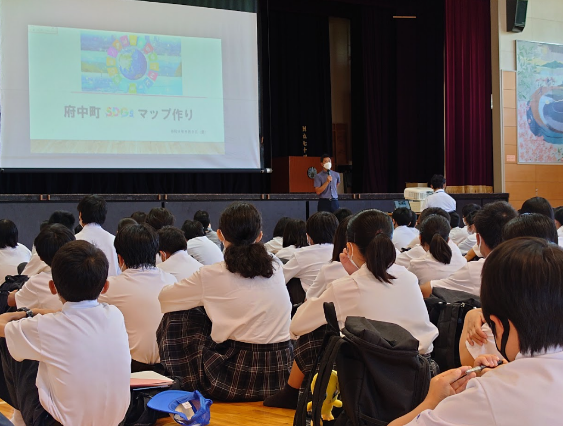 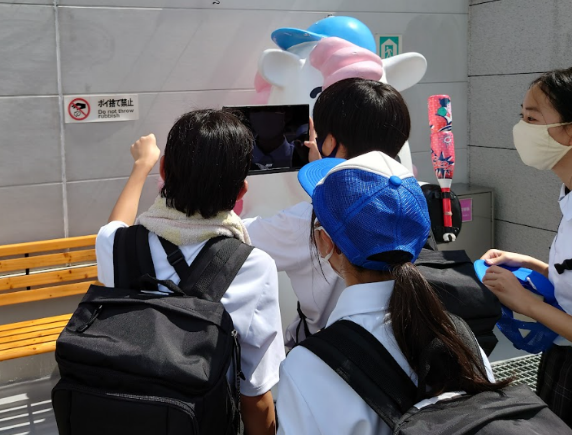 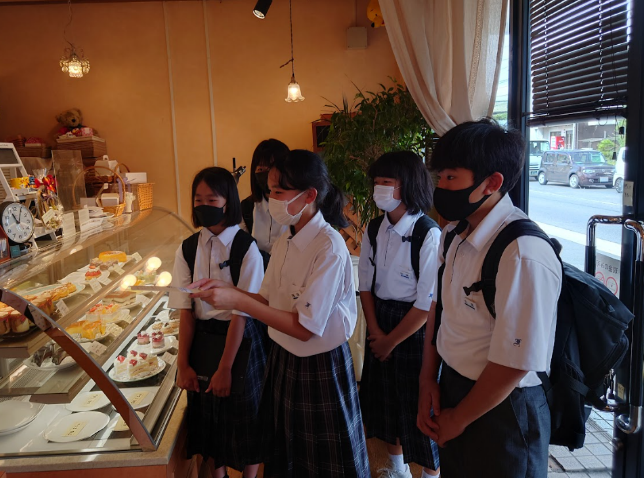 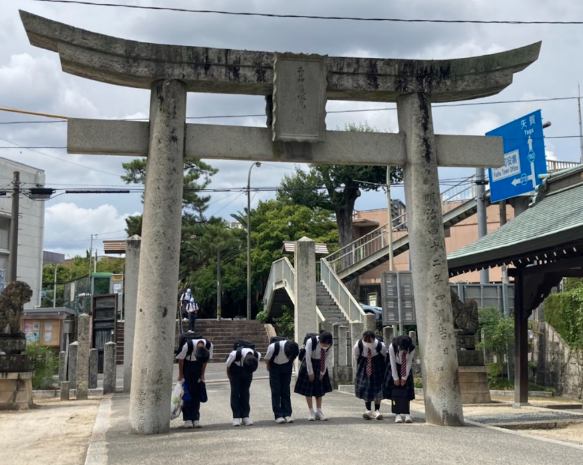 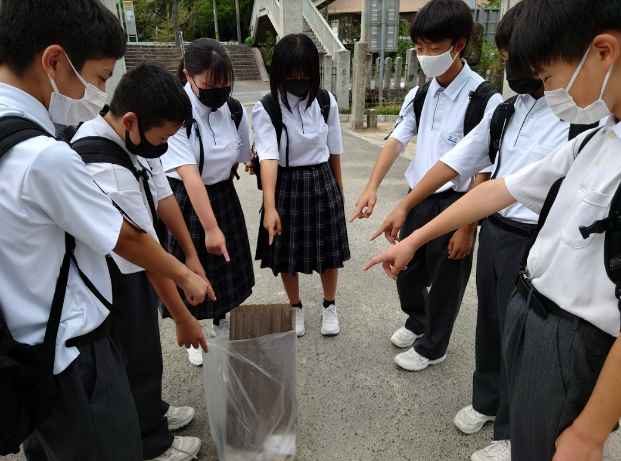 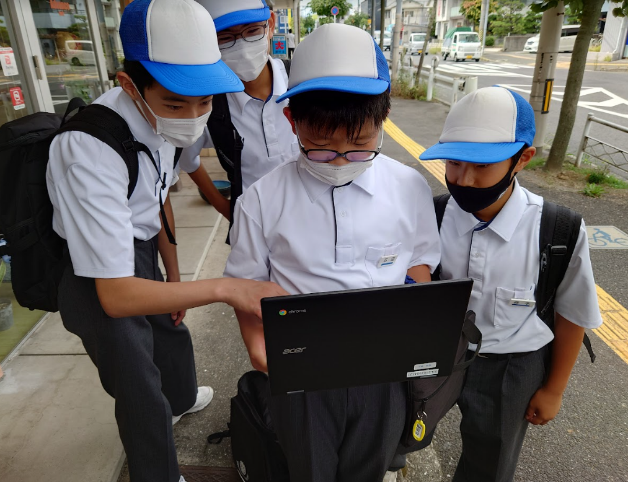 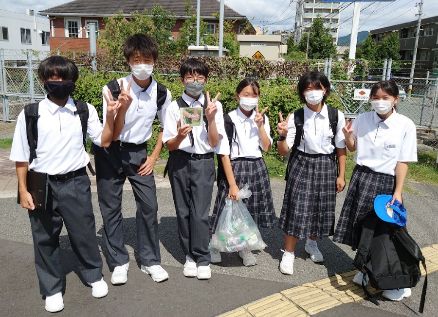 ご協力いただいた企業一覧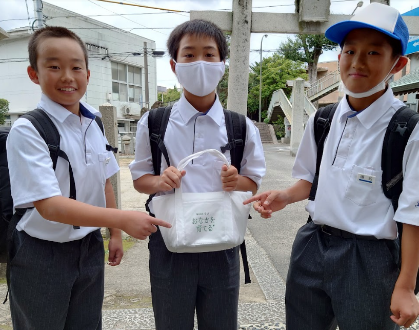 　９月２８日（水）・２９日（木）に２学期中間試験が実施されます。各教科の試験範囲を確認して、計画的に勉強をしましょう。また、提出物は期限を守って出しましょう。ENEOS・MAZDA・TSUTAYA・YOURS・洋服の青山明石・朝日新聞・ウォンツ・エディオン・オールハウスお好み焼き　まる・小原防災・くすのきプラザGrand Maman・しにせ屋・シンコー・銭谷商店町役場環境衛生課環境衛生係・環境保全係・野村乳業ピザハット・ピッコロゴード・プチベーカリー府中公民館・府中小学校・プティ・コション・フレスタベルフィオーレ・ポスト・松本学園スポーツセンター万惣・みくまり・明光堂・レンレン・ローソン（本町１丁目）１時間目２時間目３時間目９月２８日（水）理科数学英語９月２９日（木）国語社会